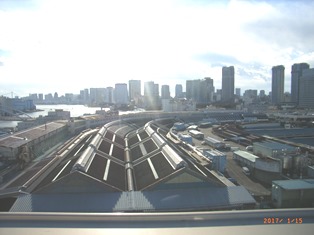 日本科学者会議東京支部主催第1９回東京科学シンポジウムテーマ理性と希望の平和な時代を拓く― 反知性主義・分断・不公正とたたかう―12月9日（土）～ 10日(日）会場　中央大学多摩キャンパス3号館詳しくは、裏面をご覧ください築地市場の豊洲移転問題は重要段階を迎えています皆様のご参加をお待ちします第18分科会　築地市場の豊洲移転‐築地市場存続の意義と豊洲市場移転のデメリット‐多彩な企画でみなさまのご参加をお待ちしています特別報告12月9日（土） 13：00 ～ 17：00 （3号館　3551教室）世界史のなかの「いま」を生きる－中東・世界・日本のゆくえと「平和憲法革命」の課題－栗田禎子（千葉大学大学院人文科学研究院教授、歴史学・中東研究）２．自衛隊加憲論と政府解釈－平和で公正な社会を考える－浦田一郎（一橋大学名誉教授、憲法学）－ 23の分科会で発表と討論－1：国連平和への権利宣言とわたしたち2：リニア中央新幹線問題の検討と運動・経験交流3：原発問題を考える文学サロン4：院生・若手小さな冬の学校5：パリ協定とエネルギー基本計画6：首都圏の防災・減災を考える7：「復興」を考える8：核兵器禁止条約の意義と今後の課題―市民社会の役割に焦点をあてて9：次世代につなぐ平和と女性研究者・技術者10：科学・技術の現状批判－日本の科学技術の健全な発展のための課題11：軍学共同への抵抗の現段階とこれから－日本学術会議の新声明を受けて－12：「安倍改憲」、その本質・波及追究と改憲阻止運動の課題13：科学・技術サロン－日本の科学・技術の現状とロマンを語る14：支部活動の拡大強化・活動活性化のために～日本科学者会議50 年の歴史から教訓を求めて～15：サイバー空間の平和利用のために16：ＩＴ技術と教育・労働・社会生活17：暴走する安倍教育行政ストップ、憲法を基本にした教育再生を！18：築地市場の豊洲移転築地市場存続の意義と豊洲市場移転のデメリット19：国民生活向上の経済運営はいかにあるべきか20:非正規雇用問題を考える21:暴走する大学「改革」の諸問題22:若手活動の取り組みから見る支部活動―JSA 内外の交流をいっそうの活性化へ―23:トランプ政権とアメリカ社会支部活動報告などのポスター発表・展示コーナーもあります参加費（予稿集代込み、2日間共通）2000円（一般）1000円（院生・学生）懇親会　12月9日（土）17：30から　生協ヒルトップにて　　3000円（一般）　1000円（院生・学生）会場には食堂がありません。お弁当の申し込みは11月末日までに参加費・懇親会費とともに振込にてお申込みください。口座記号・番号：00160－9－86898　加入者名：日本科学者会議東京支部詳しくは日本科学者会議東京支部まで　☎ 03-3811-8281ホームページ（JSA東京支部で検索してください）12月10日（日）　13:00 - 15:1512月10日（日）　13:00 - 15:1512月10日（日）　13:00 - 15:15座長： 佐藤克春（大月短期大学）座長： 佐藤克春（大月短期大学）教室番号：（3号館）　３２０３13:00 - 13:05開会あいさつ　コーディネーター　石渡眞理子　開会あいさつ　コーディネーター　石渡眞理子　（1）13:05 - 13:25坂巻幸雄（元通産省地質調査所（現・産業技術総合研究所）主任研究官）豊洲の土壌汚染は解明されたのか―イタイイタイ病発生源調査の教訓と対比して―坂巻幸雄（元通産省地質調査所（現・産業技術総合研究所）主任研究官）豊洲の土壌汚染は解明されたのか―イタイイタイ病発生源調査の教訓と対比して―（2）13:25 - 13：45本間慎（東京農工大学名誉教授）豊洲市場移転問題―専門家会議の非科学性―本間慎（東京農工大学名誉教授）豊洲市場移転問題―専門家会議の非科学性―（3）13：45 - 14：05石渡眞理子（元東京大学大学院工学系研究科教員）東京ガス豊洲工場はどんなところだったのか―聞き取り調査と公表資料を中心とした汚染源へのアプローチ石渡眞理子（元東京大学大学院工学系研究科教員）東京ガス豊洲工場はどんなところだったのか―聞き取り調査と公表資料を中心とした汚染源へのアプローチ14：05 - 14：10休憩休憩（4）14:10 - 14:30池上幸江（大妻女子大学名誉教授）豊洲移転は私たちの食生活に何をもたらすか池上幸江（大妻女子大学名誉教授）豊洲移転は私たちの食生活に何をもたらすか（5）14:30 - 14：50曽根はじめ（東京都議会都議会議員）築地市場の豊洲移転か現地再整備か‐この間解明された豊洲新市場の問題点と築地現地再整備の可能性‐曽根はじめ（東京都議会都議会議員）築地市場の豊洲移転か現地再整備か‐この間解明された豊洲新市場の問題点と築地現地再整備の可能性‐14：50 - 15：15質疑応答、討論質疑応答、討論